Постановка задачи для работы с конфигурациями 
1С: Управление нашей фирмой, ред.3.0. (далее 1С:УНФ) и
1С: Бухгалтерия предприятия, ред. 3.0. (далее 1С:БП)Доработка обработки по выгрузке-загрузке документов и справочников из 1С:УНФ в 1С:БПОбработка используется для передачи документов и справочников между серверными информационными базами 1С:УНФ и 1С:БП.Принцип работы обработки на данный моментВыгружаемые документы и справочникиДокументы:Приходная накладная.Счет-фактура полученныйРасходная накладная.Счет-фактура выданный.Справочники:НоменклатураКонтрагентыДоговорыБанковские счетаФизические лицаФорма и реквизиты обработки по выгрузке из 1С:УНФПримерный внешний вид формы обработки. 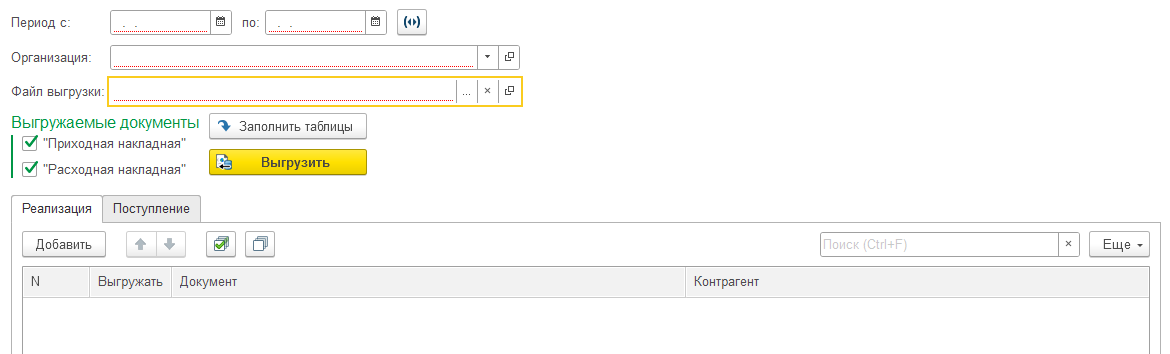 Реквизиты обработки:Период – выбор периода, за который необходимо выгрузить документыОрганизация – выбор организации, по которой выгружаем документыФайл выгрузки – выбор файла формата .XML на диске пользователя в который выгружаются данныеВыгружаемые документы – логические флаги для выбора вида выгружаемых документов, если флаг установлен, этот вид документы заполняется в табличной части на соответствующей страницеКнопка «Заполнить таблицы» – по нажатию, происходит заполнение табличной части обработки выбранными документамиКнопка «Выгрузить» – по нажатию, происходит выгрузка отмеченных в табличной части документов в файлСтраницы «Реализация», «Поступление» и так далее – заполняются соответствующим видом документовКнопка «Добавить» – открывается подбор для самостоятельного добавления документа соответствующего вида из списка документовКнопки «Установить/Снять пометки» – устанавливают или снимают флаги в столбце «Выгружать» для всех документов на странице Поиск – стандартный поиск по табличной части Столбец «N» – автозаполняемая нумерация Столбец «Выгружать» – флаг (тип булево), если установлен, документ выгружается в файл, если снят, документ не выгружается. При первоначальном заполнении табличной части всегда установлен. Столбец «Документ» – наименование подобранного документа, по клику открывается документ Столбец «Контрагент» – наименование контрагента из подобранного документа, по клику открывается карточка контрагента Форма и реквизиты обработки по загрузке в 1С:БПВнешний вид формы обработки.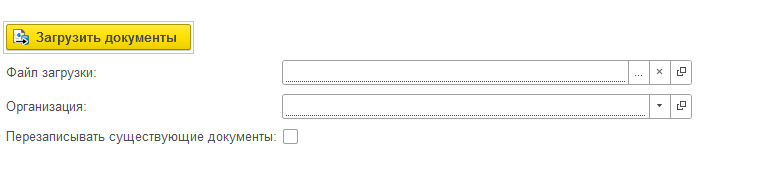 Реквизиты обработки:Файл загрузки – выбор файла формата .XML на диске пользователя из которого загружаются данные Организация – выбор организации, по которой загружаем документыПерезаписывать существующие документы – флаг, если установлен, то уже имеющиеся в 1С:БП документы будут перезаписаны, если снят – будут пропущеныКнопка «Загрузить документы» – по нажатию происходит загрузка документов из файлаПравила переноса справочников и документовСчета учетаВ документах счета подставляются из регистров бухгалтерского учета:для номенклатуры из регистра сведений «Счета учета номенклатуры»,для контрагентов из регистра сведений «Счета расчетов с контрагентами».НоменклатураПри выгрузке-загрузке номенклатуры поиск происходит по наименованию, если поиск не дал результатов, создается новый элемент. При переносе номенклатуры должна сохраняться иерархия.КонтрагентыПроверка элементов справочника проводится по реквизитам: ИНН+КПП, если ИНН не заполнен, то по наименованию. Если элемент справочника по условиям не найден, создается новый элемент с подчиненными справочниками (банковские счета, договоры), иначе, подставляется найденный.При переносе контрагентов иерархия по группам должна сохраняться.ДоговорыПроверка элементов справочника проводится по реквизитам: вид, дата, номер. Если элемент справочника по условиям не найден, создается новый, иначе, подставляется найденный.Банковские счетаПроверка элементов справочника проводится по реквизитам: банк, номер счета. Если элемент справочника по условиям не найден, создается новый, иначе, подставляется найденный.Физические лицаПроверка элементов справочника проводится по реквизитам: документ, если документ не заполнен, то по ФИО (полное имя) + дата рождения. Если элемент справочника по условиям не найден, создается новый элемент, иначе, подставляется найденный.Принцип работыОткрываем 1С:УНФ, запускаем обработку, выбираем организацию, период, какие виды документов переносим и место, куда сохранится файл выгрузки, нажимаем заполнить, в табличной части появляется список документов, которые будут выгружены, можно удалить или добавить, установить флаг выбора. Нажимаем выгрузить, появляется служебное сообщение, что выгрузка завершена.Открываем в 1С:БП обработку загрузки, выбираем файл выгрузки  и нажимаем загрузить. Появляется служебное сообщение, что загрузка завершена и список загруженных (или пропущенных, если не стоит флаг перезаписи) документов и справочников. При необходимости, появляется служебное сообщение, что документ не провелся.ПримечанияОбработка должна подключаться во внешние обработки.Выгружаются только проведенные документы. При загрузке в 1С:БП документы проводятся.В документах и элементах справочников, созданных обработкой должен быть комментарий: «Создано автоматически выгрузкой документов 01.01.2001», где 01.01.2001 – дата создания обработкой. Комментарий добавляется после основного комментария, если тот заполнен в источнике.Поиск документов осуществляется по дате и номеру документа. Перенос справочников осуществляется только для тех элементов, которые есть в выгруженных документах.Корректировка обработки «По выгрузке-загрузке документов и справочников из 1С:УНФ в 1С:БПСкрыть с формы обработки возможность переноса документов:Отчет о розничных продажахКорректировка реализацииКорректировка поступленияПеремещениеВозврат от покупателяВозврат поставщикуВернуть документы для переноса на форму и актуализировать:Производство (Отчет производства за смену)При переносе документов должны переносится все возможные реквизиты и заполняться те, которые по умолчанию. А также выполнены пункты 1.4- 1.6 данного ТЗ. Корректировка переносимых данныхНеобходимо подкорректировать существующие переносы данных этих обработок при возникновение ошибок. 